EARTHMOVING EQUIPMENT LIFTING SUSPENDED LOADS APPROVAL  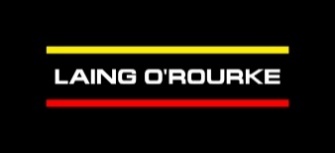 CHECKLIST Vehicle Information Vehicle Information Vehicle Information Vehicle InformationProject Asset description Inspection date Date of Hours/KmContractor/supplierManufacturerConfiguration PART A – Inspection Checklist Owner / SupplierOwner / SupplierLaing O’RourkePART A – Inspection Checklist YESNOApprovedIs the “earthmoving equipment lift” included in the project schedule of common lifts?Is the excavator designed and rated by the OEM to operate as lifting equipment? (refer to the OEM operators manual)Does the plant risk assessment cover lifting tasks?SWL legibly and permanently marked on the dipper armLifting chart visibly displayed in the cabinFitted with hose burst protectionRollover protective structure (ROPS) fittedFalling object protective structure (FOPS) fitted Dedicated lifting point which forms a closed eye (preventing accidental unhooking)If fitted, is the quick hitch a fully automatic, double locking hydraulic type? If fitted, is the quick hitch marked with the mass in kilograms?Where fitted, does the lifting point on the quick hitch have the rated capacity marked in kilograms?Additional Comments Approvals Approvals Approvals Approvals Approvals Approvals Approvals Approvals Approvals This equipment is approved for lifting suspended loads This equipment is approved for lifting suspended loads This equipment is approved for lifting suspended loads Yes No  Yes No  Yes No  If yes affix stickerIf yes affix stickerIf yes affix stickerCompetent person inspecting machine:Competent person inspecting machine:Competent person inspecting machine:Competent person inspecting machine:Competent person inspecting machine:Competent person inspecting machine:Competent person inspecting machine:Competent person inspecting machine:Competent person inspecting machine:Name: Position: Signature:Date:Project Appointed PersonProject Appointed PersonProject Appointed PersonProject Appointed PersonProject Appointed PersonProject Appointed PersonProject Appointed PersonProject Appointed PersonProject Appointed PersonName: Position: Signature:Date: